1. Educational stage and class:• primary school - grade VII2. Subject:• religion3. Topic of the course:Mother of God - Mother of the Church.4. Duration of classes:45 min5. Justification for the choice of topic:The person who is closest to us from the first moments of life is our mother. Thanks to her love, dedication, devotion and commitment, we feel safe, grow, learn to live, gain experiences and open up to other people. Every Catholic, apart from his mother who gave birth to him, also has a Mother whom Christ gave to us. In completing his redemptive and redemptive work in the sacrifice of the Cross, he pointed to Mary so that we might discover in her our spiritual childhood. Our Lady became our Mother to whom we can always and in everything we turn with confidence.6. Justification for the use of technology:The use of information technology makes it possible to conduct didactic and educational activities in a remote form. Proper and varied selection of ICT tools allow students to quickly and permanently achieve the program goals.7. General purpose of the lesson:Presenting Mary, the Mother of Jesus, as a model of motherly love for each person. An indication that we can all find in her a person who will never let us down.8. Detailed objectives of the classes:• The student knows that Mary is the Mother of God, the Church and all people.• The student is able to explain what Mary's motherhood towards Jesus was and it relies on us.• The student is able to present examples and forms of the presence of the Mother of God in our lives.9. Methods and forms of work:• a chat• brainstorm• the presentation• movie• a song• interactive exercises10. Teaching aids:Formularz GoogleWebquest na witrynie GoogleYoutubeAplikacja CanvaLearningAppsMisyjne.pl11. Technology requirements:A computer, tablet or phone with internet access.12. Course of classes:Activity No. 1Topic: Introduction - introduction to the topic of classes - "Our mother".Duration: 10 min.Activity description:After praying and a short introduction to the subject of the classes, students characterize their mothers in the form of a talk.Then the pupils will see the presentation "My mother".https://www.canva.com/design/DAEUs5vQDdg/XuvOKPu2nsa9VyKavDUBvw/edit Activity No. 2Topic: Development of the issue - "Christ gives us his Mother".Duration: 15 min.Activity description:Students will learn the content of the biblical pericope Jn 19: 25-27 presenting the scene in which Mary becomes the Mother of all people. https://sites.google.com/view/maryja-zostaje-nasza-matka/strona-g%C5%82%C3%B3wna Watching a movie about the life and importance of the Mother of God in the work of salvation.https://www.youtube.com/watch?v=q2HBHus8_zw&ab_channel=AndrzejJanczura Listening to a song on a Marian theme.https://www.youtube.com/watch?v=A_g-rzvLXF8&ab_channel=Mi%C5%82ujciesi%C4%99%21TV Activity No. 3Topic: Development of the issue - "Mary our Mother".Duration: 5 min.Activity description:Brainstorming on the characteristics of Mary as the Mother of Jesus and all of us.Students will get acquainted with the presentation - "Mary our Mother".https://www.canva.com/design/DAEUs2SBXK8/FdWGuZmvPKK8OdlQkvJ2mw/edit Activity No. 4Topic: End of catechesis - "Manifestations of Mary's presence in our lives".Duration: 15 min.Activity description:A talk about our devotion to the Mother of God.Students bring closer and ground the message while watching and completing the tasks in the presentation - "Our Tribute to Mary."https://sites.google.com/view/obecnoscmaryiwnaszymzyciu/strona-g%C5%82%C3%B3wna 13. Method of evaluation of classes:Evaluation surveyhttps: Homework - checking messages for students in the form of a quiz solution.//docs.google.com/forms/d/1bWpV6p4dWG4yAAYC_5NyhBxxhJGOi5tgONlQnkI82g8/edit https://misyjne.pl/przerwa-artykul/co-wiesz-o-maryi-quizz/ 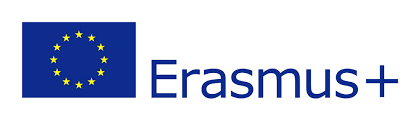 Smart school for smart ageReligion -  Mother of God - Mother of the Church.primary school - grade VII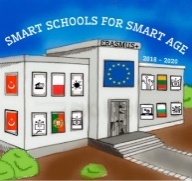 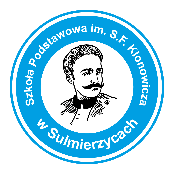 